I. Projektēto/būvēto objektu sarakstsII. Profesionālā pilnveidePielikumā pievienoto dokumentu saraksts (praktiskā darba pieredzi vai patstāvīgo praksi, profesionālo pilnveidi apliecinošo dokumentu kopijas un citi kompetences pārbaudes iestādes pieprasītie dokumenti)Apzinos, ka nepatiesas informācijas sniegšana var būt par pamatu sertifikāta anulēšanai.Piezīme.* Dokumenta rekvizītu "paraksts" neaizpilda, ja elektroniskais dokuments ir sagatavots atbilstoši normatīvajiem aktiem par elektronisko dokumentu noformēšanu.(vārds, uzvārds, sertifikāta Nr.)(laikposms (pārskata gads))Nr.
p. k.Darba devējs (nosaukums, reģistrācijas numurs)PasūtītājsDarba/
projekta nosaukumsObjekta adrese, kadastra apzīmējumsDarbu izpildes laiksDarbības sfēraLīdzdalības pakāpe (amats, darba uzdevums)Persona, kura ir tiesīga pārstāvēt darba devēju (vārds, uzvārds, tālrunis,
e-pasta adrese)Nr.
p. k.Profesionālās pilnveides mācību programmas vai pasākuma nosaukumsDatums, periodsOrganizētājs, dokumenta izdevējsStundu skaitsSniegtās informācijas publiskošanai piekrītujā/ nē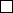 Apliecinu, ka ieraksti ir pareizi(vārds, uzvārds, paraksts*, datums)